(K15–2)  –  (EN) (K22–2)  –  (EN)Bewerbung, BerufApplication,  ProfessionHier findest Du verschiedene Sätze und Texte zu Lebenslauf und Bewerbung um eine Arbeitsstelle.Here you will find various sentences and texts on your CV and application for a job.Die QR-Codes führen zu den Links der einzelnen Seiten.Rufe die Seiten auf.Höre die Texte und Fachbegriffe an (MP3)Sprich sie nach und schreibe sie mit der Hand ab.The QR codes lead to the links of the individual pages.Call up the pages.Listen to the texts and technical terms (MP3).Repeat them and write them down by hand.Lebenslauf, Curriculum vitaeCVCV(CV01)  –  Fachwörter / techical termes die Bewerbung … / application …(CV02) das Studium … / study …(CV03) der Geburtsort … / place of birth …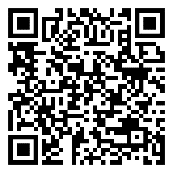 (CV04) die Bildung … / formation …VorstellungsgesprächJob interviewJob interview(VS01)      Anfrage  /  enquiry(VS02)     Vorstellungsgespräch / job interview(VS03)Wörter / vocabulary,  Teile / parts 1 – 4(VS04)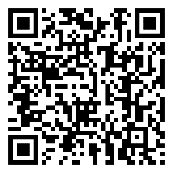 (VS05)(VS06)Hilfen zu Lebenslauf, Vorstellung und Bewerbung …   Help with CV, introduction and application ...Nachfolgend einige Informationen von neutralen Stellen und OrganisationenBelow some informations from neutral authorities and organizationsVorstellungsgespräch, "Bewerbungsgespräch"oesterreich.gv.at, BM für Finanzen (English version)Keine Angst vor dem VorstellungsgesprächArbeiterkammer (AK)interaktives Bewerbungsportal, BewerbungstrainingArbeitsmarktservice (AMS) ÖsterreichBewerbung: Welche Fragen sind erlaubt?Österreichischer GewerkschaftsbundNeuer Job, neuer Arbeitsvertragwichtige Punkte! (ÖGB)Sozialversicherung, Einkommenssteuer Social Security, Income TaxÖsterreich ist ein Sozialstaat. Der Grundgedanke: Jeder soll bei Krankheit, bei Arbeitslosigkeit und im Alter nach dem Erwerbsleben (Pension) eine gewisse Absicherung haben.Austria is a welfare state. The basic idea is that everyone should have a certain level of protection in case of illness, unemployment and in old age after working life (pension).Rufe die Seiten auf und höre die Texte und Fachbegriffe an (MP3)Call up the pages and listen to the texts and technical terms (MP3)Hier ein kurzer Überblick NUR zur ersten Orientierung mit Links zu Informationsmöglichkeiten …Here is a brief overview ONLY for initial orientation with links to information possibilities ...Here is a brief overview ONLY for initial orientation with links to information possibilities ...KrankenversicherungHealth insurance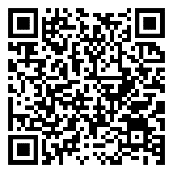 PensionsversicherungPension insuranceEinkommenssteuer Income taxDie Seiten dieser Liste zeigen eine Auswahl häufig gebrauchter Fachausdrücke im Zusammenhang mit einer Anstellung bei einer Firma. The pages in this list show a selection of frequently used technical terms in connection with employment with a company. The pages in this list show a selection of frequently used technical terms in connection with employment with a company. (BAN01)  –   Zivilrecht, Arbeitsrecht …Civil law, labour law ...(BAN02)  –   Arbeitnehmer, Arbeitgeber …Employee, Employer ...(BAN03)  –   Dienstzettel, Arbeitszeit …Duty slip, working time ...(BAN04)  –   Mehrarbeit, Überstunde …Additional work, Overtime ...(BAN05)  –   Erholungsmöglichkeit …Opportunity for rest ...(BAN06)  –   Jahreseinkommen …Annual income ...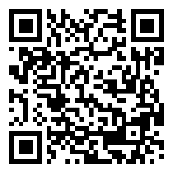 (BAN07)  –   Krankheitsfall …Sick leave ...diese Seite: Download und Druck (PDF)this page: download and print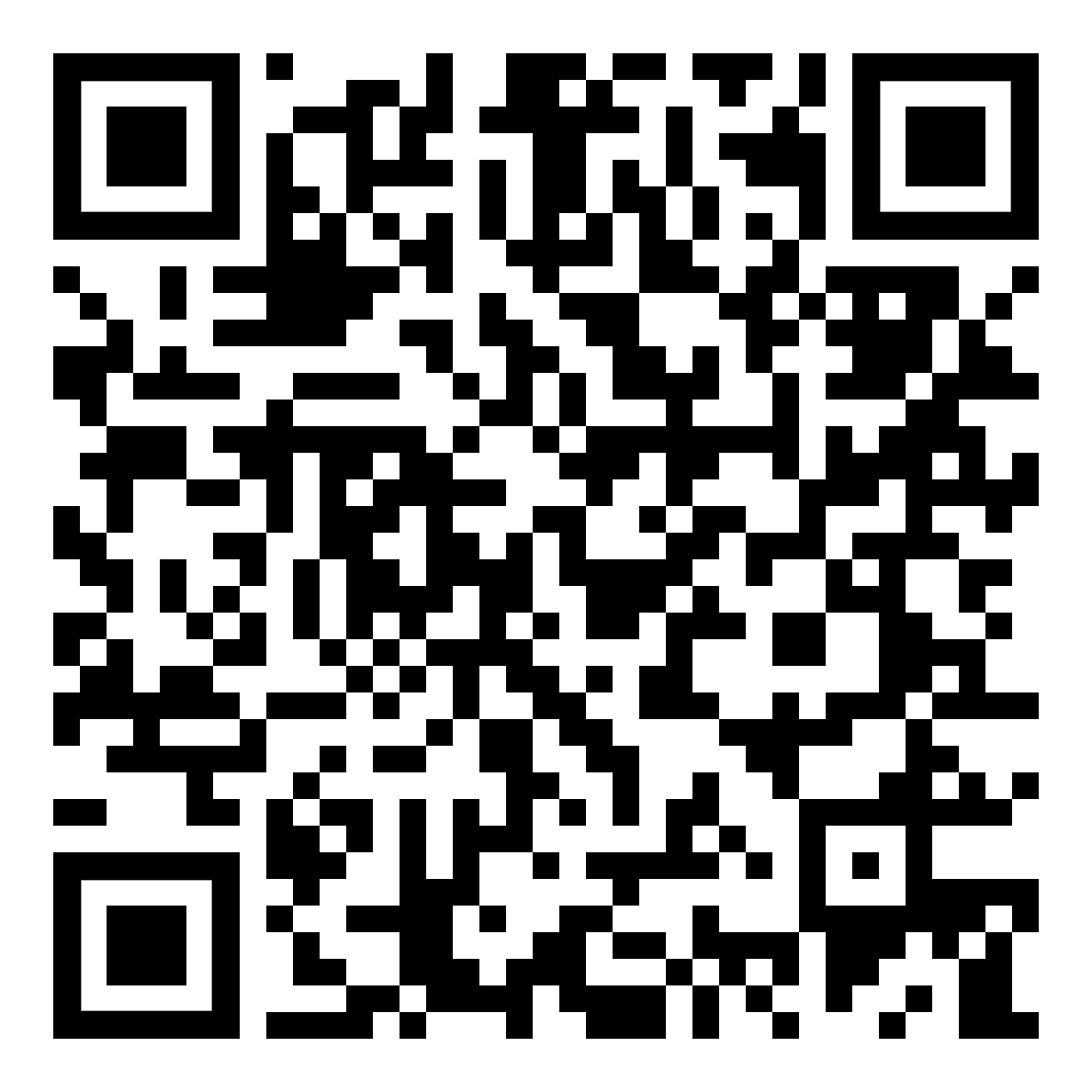 